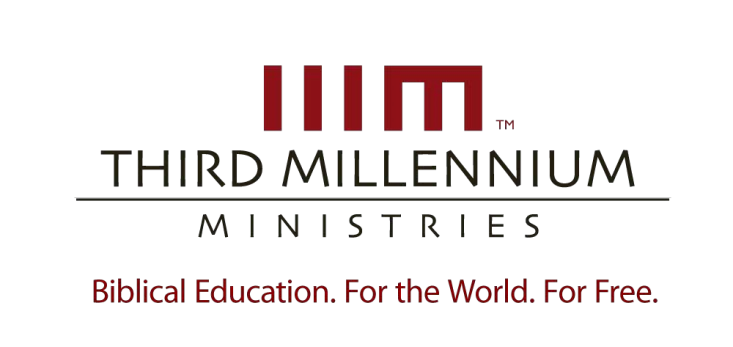 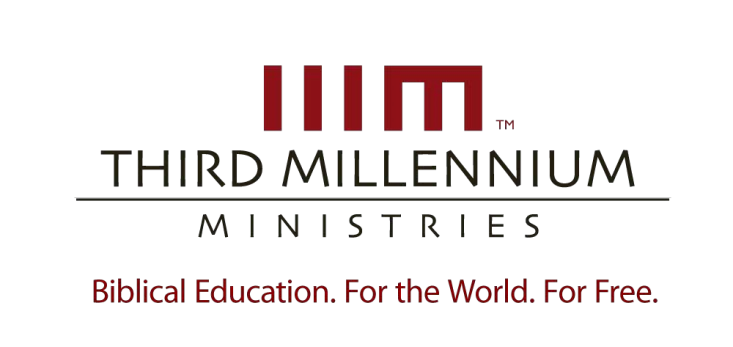 Essay Questions Briefly state the four definitions of “theology” provided by Aquinas, Hodge, Ames and Frame. Describe the two tendencies or perspectives most people have when approaching the study of theology. Contrast the relative strengths and weaknesses an academic orientation and a life orientation. Describe the three primary goals of theology. In what ways are the three primary goals of theology interdependent?  How should a person prioritize the three goals of theology? Describe the options available to systematic theologians in terms of topics and goals.  What selections are represented in a typical seminary curriculum, and why are these selections valuable? Essay Questions Why can it be hard to define “Christian theology”? Why should we be satisfied with a working definition that accords with the Apostle’s Creed? What accounts for the unity of the body of Christ? Why it is our responsibility to promote theological unity within the body of Christ? What accounts for the diversity within the body of Christ? As we survey Christian theology, why is it important to maintain a balanced perspective regarding theological unity and diversity? What is “tradition”?  Describe the three tendencies that theological traditions tend to follow. How can self-awareness and awareness of others impact and affect our theological traditions? Give a brief historical sketch of the development of Reformed theology, highlighting significant historical events. What are the theological tendencies of the Reformed tradition? 	 	7 Summarize each of the four distinctives of the Reformed tradition. Essay Questions What is general revelation? What does it teach us? What is special revelation? What does it teach us? Describe the interconnections between general and special revelation in terms of their overlap and necessity. Why is it important to derive our theology from revelation? How does sin hinder our understanding God’s general and special revelation? How does the Holy Spirit help us understand God’s special and general revelation? How should we handle apparent conflicts between general and special revelation? What does it mean to say that theological conclusions are analogue rather than binary? Describe the process of deferring to exegesis, community, and Christian living. Why is this process helpful?  How can we assign proper levels of confidence to our various beliefs? Essay Questions Describe the posture the medieval church took regarding the authority of Scripture in regards to inspiration, meaning and obscurity. Explain how medieval theologians understood the authority of the church in the past and in their contemporary setting.  What were the effects of the medieval period’s view of the authority of Scripture and the church? Describe the posture the early Protestants took regarding the authority of Scripture in regards to inspiration, meaning and obscurity. Explain how the early Protestants understood the authority of the church in the past and in their contemporary setting. What were the effects of the early Protestants’ view of the authority of Scripture and the church? Describe the posture of contemporary Protestants regarding the authority of Scripture in regards to inspiration, meaning and obscurity. Explain how contemporary Protestants understand the authority of the church in the past and our contemporary setting. What are the effects of the contemporary Protestant view of the authority of Scripture and the church? 